Instructions:  Complete this form to apply for financial aid for property damage caused by harmful chemical substances. If you have questions regarding the form or your application, please contact Jennifer Haas at 651-757-2401 or  jennifer.haas@state.mn.us.Email an electronic copy of the completed form and attachments to: jennifer.haas@state.mn.us. Send a hardcopy of the completed form and attachments to: Jennifer Haas, Superfund Section, Minnesota Pollution Control Agency, 520 Lafayette Road North, St. Paul, Minnesota 55155-4194.Tennessen warning:  It is possible that some of the information that you are being asked to provide on the attachments associated with this form may be classified as private data on individuals (as described in Minn. R. 1205.0200, subp.9, Minn. R. 1205.0400 and Minn. Stat. § 13.02, subd. 12). You are being asked to provide this information to assist the Minnesota Pollution Control Agency (MPCA) in assessing your eligibility for reimbursement from the Harmful Substance Compensation Fund. You are not legally required to provide the requested information. If you supply the requested information, it will be used to assist the MPCA in processing your application and in assessing your eligibility for reimbursement from the Harmful Substance Compensation Fund. If you do not supply the requested information, it may be difficult for the MPCA to process your application and to assess your eligibility for reimbursement from the Harmful Substance Compensation Fund. The not public data that you provide will be available only to those personnel whose work assignments reasonably require access and to those entities/persons authorized by court order or law.ApplicantProperty Information (where damage occurred) Same as aboveEligible Property Damage (check all boxes for which you seek compensation)CompensationCertificationI certify that all statements in this application are true and complete to the best of my knowledge:Notary signature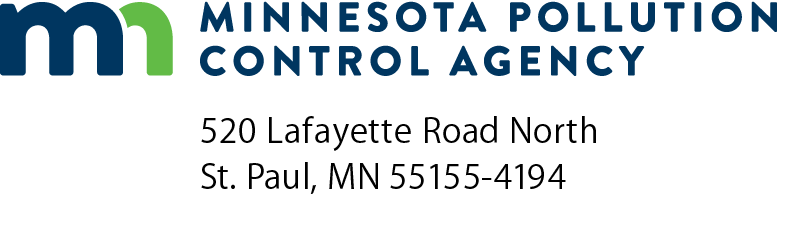 Application for Compensation for Property DamageHarmful Substance Compensation ProgramSuperfund ProgramDoc Type: ApplicationName:Address:Phone number:City:State:Zip code:Email address:Email address:Address:City:State:State:State:Zip code:Zip code:Zip code:Property Identification Number (PIN): Property Identification Number (PIN): Property Identification Number (PIN): Property Identification Number (PIN): County:County:County:Date of property ownership: Date of property ownership: totoIs this your principal residence?Is this your principal residence?Is this your principal residence? Yes    No Yes    No Yes    No Yes    No Yes    No Yes    No Yes    No Yes    No Yes    No Yes    No Yes    No Yes    No Yes    No Yes    NoIf no, occupied property from: If no, occupied property from: If no, occupied property from: If no, occupied property from: If no, occupied property from: toto1.  Contamination of drinking water at principal residence 1.  Contamination of drinking water at principal residence 1.  Contamination of drinking water at principal residence 1.  Contamination of drinking water at principal residence 1.  Contamination of drinking water at principal residence 1.  Contamination of drinking water at principal residence 1.  Contamination of drinking water at principal residence 1.  Contamination of drinking water at principal residence 1.  Contamination of drinking water at principal residence 1.  Contamination of drinking water at principal residence 1.  Contamination of drinking water at principal residence 2. Soil vapor intrusion at principal residence2. Soil vapor intrusion at principal residence2. Soil vapor intrusion at principal residence2. Soil vapor intrusion at principal residence2. Soil vapor intrusion at principal residence2. Soil vapor intrusion at principal residence2. Soil vapor intrusion at principal residence2. Soil vapor intrusion at principal residence2. Soil vapor intrusion at principal residence2. Soil vapor intrusion at principal residence2. Soil vapor intrusion at principal residence3.  Lowered sales price of residence with contamination3.  Lowered sales price of residence with contamination3.  Lowered sales price of residence with contamination3.  Lowered sales price of residence with contamination3.  Lowered sales price of residence with contamination3.  Lowered sales price of residence with contamination3.  Lowered sales price of residence with contamination3.  Lowered sales price of residence with contamination3.  Lowered sales price of residence with contamination3.  Lowered sales price of residence with contamination3.  Lowered sales price of residence with contamination4.  Losses due to inability to sell residence with contamination4.  Losses due to inability to sell residence with contamination4.  Losses due to inability to sell residence with contamination4.  Losses due to inability to sell residence with contamination4.  Losses due to inability to sell residence with contamination4.  Losses due to inability to sell residence with contamination4.  Losses due to inability to sell residence with contamination4.  Losses due to inability to sell residence with contamination4.  Losses due to inability to sell residence with contamination4.  Losses due to inability to sell residence with contamination4.  Losses due to inability to sell residence with contaminationList harmful substances on the property:List harmful substances on the property:List harmful substances on the property:Where were they found? (i.e., private well sample, indoor air)Where were they found? (i.e., private well sample, indoor air)Where were they found? (i.e., private well sample, indoor air)Where were they found? (i.e., private well sample, indoor air)Where were they found? (i.e., private well sample, indoor air)Where were they found? (i.e., private well sample, indoor air)Where were they found? (i.e., private well sample, indoor air)Is the source of the harmful substance known?Is the source of the harmful substance known?Is the source of the harmful substance known?Is the source of the harmful substance known?Is the source of the harmful substance known? Yes    No Yes    No Yes    No Yes    No Yes    No Yes    No Yes    NoIf yes, please list the name of facility or site: If yes, please list the name of facility or site: If yes, please list the name of facility or site: If yes, please list the name of facility or site: City:City:State:State:State:State:Zip code:Zip code:When was the damage discovered (mm/dd/yyyy)?When was the damage discovered (mm/dd/yyyy)?When was the damage discovered (mm/dd/yyyy)?When was the damage discovered (mm/dd/yyyy)?When was the damage discovered (mm/dd/yyyy)?When was the damage discovered (mm/dd/yyyy)?If you checked No. 1 or No. 2 above, please answer the following: If you checked No. 1 or No. 2 above, please answer the following: If you checked No. 1 or No. 2 above, please answer the following: If you checked No. 1 or No. 2 above, please answer the following: If you checked No. 1 or No. 2 above, please answer the following: If you checked No. 1 or No. 2 above, please answer the following: How did you learn that your drinking water or soil vapor was contaminated? Attach copies of notices or letters.How did you learn that your drinking water or soil vapor was contaminated? Attach copies of notices or letters.How did you learn that your drinking water or soil vapor was contaminated? Attach copies of notices or letters.How did you learn that your drinking water or soil vapor was contaminated? Attach copies of notices or letters.How did you learn that your drinking water or soil vapor was contaminated? Attach copies of notices or letters.How did you learn that your drinking water or soil vapor was contaminated? Attach copies of notices or letters.Did the Minnesota Department of Health recommend that you obtain an alternate source of drinking water? Attach documentation.Did the Minnesota Department of Health recommend that you obtain an alternate source of drinking water? Attach documentation.Did the Minnesota Department of Health recommend that you obtain an alternate source of drinking water? Attach documentation.Did the Minnesota Department of Health recommend that you obtain an alternate source of drinking water? Attach documentation.Did the Minnesota Department of Health recommend that you obtain an alternate source of drinking water? Attach documentation.Did the Minnesota Department of Health recommend that you obtain an alternate source of drinking water? Attach documentation. Yes    No Yes    No Yes    No Yes    No Yes    No Yes    NoIf you checked No. 3 or No. 4 above, please answer the following:If you checked No. 3 or No. 4 above, please answer the following:If you checked No. 3 or No. 4 above, please answer the following:If you checked No. 3 or No. 4 above, please answer the following:If you checked No. 3 or No. 4 above, please answer the following:If you checked No. 3 or No. 4 above, please answer the following:What was the appraised value of the home before the contamination was discovered? Attach appraisal or tax statements.What was the appraised value of the home before the contamination was discovered? Attach appraisal or tax statements.What was the appraised value of the home before the contamination was discovered? Attach appraisal or tax statements.What was the appraised value of the home before the contamination was discovered? Attach appraisal or tax statements.What was the appraised value of the home before the contamination was discovered? Attach appraisal or tax statements.What was the appraised value of the home before the contamination was discovered? Attach appraisal or tax statements.What is the name of your real estate agent? Agent Name:What is the name of your real estate agent? Agent Name:What is the name of your real estate agent? Agent Name:Company Name:Phone Number:What was the sale price of your home? 
Attach copy of settlement agreement.What was the sale price of your home? 
Attach copy of settlement agreement.Date
(mm/dd/yyyy):Why did you need to sell your home? (Attach statement if more space is needed.) Why did you need to sell your home? (Attach statement if more space is needed.) Why did you need to sell your home? (Attach statement if more space is needed.) Why did you need to sell your home? (Attach statement if more space is needed.) Why did you need to sell your home? (Attach statement if more space is needed.) Why did you need to sell your home? (Attach statement if more space is needed.) Did you connect to your city water supply, install a system for decontaminating drinking water, or install a soil vapor mitigation system at your home?    Yes    NoDid you connect to your city water supply, install a system for decontaminating drinking water, or install a soil vapor mitigation system at your home?    Yes    NoDid you connect to your city water supply, install a system for decontaminating drinking water, or install a soil vapor mitigation system at your home?    Yes    NoDid you connect to your city water supply, install a system for decontaminating drinking water, or install a soil vapor mitigation system at your home?    Yes    NoDid you connect to your city water supply, install a system for decontaminating drinking water, or install a soil vapor mitigation system at your home?    Yes    NoDid you connect to your city water supply, install a system for decontaminating drinking water, or install a soil vapor mitigation system at your home?    Yes    NoDid you connect to your city water supply, install a system for decontaminating drinking water, or install a soil vapor mitigation system at your home?    Yes    NoDid you connect to your city water supply, install a system for decontaminating drinking water, or install a soil vapor mitigation system at your home?    Yes    NoDid you connect to your city water supply, install a system for decontaminating drinking water, or install a soil vapor mitigation system at your home?    Yes    NoIf yes, please describe the system:If yes, please describe the system:Please list the date it was installed (mm/dd/yyyy):Please list the date it was installed (mm/dd/yyyy):Please list the date it was installed (mm/dd/yyyy):Please list the date it was installed (mm/dd/yyyy):What amount of compensation are you seeking?What amount of compensation are you seeking?What amount of compensation are you seeking?How did you determine this amount? Attach all dated receipts, invoices and proof of payment.How did you determine this amount? Attach all dated receipts, invoices and proof of payment.How did you determine this amount? Attach all dated receipts, invoices and proof of payment.How did you determine this amount? Attach all dated receipts, invoices and proof of payment.How did you determine this amount? Attach all dated receipts, invoices and proof of payment.How did you determine this amount? Attach all dated receipts, invoices and proof of payment.How did you determine this amount? Attach all dated receipts, invoices and proof of payment.How did you determine this amount? Attach all dated receipts, invoices and proof of payment.How did you determine this amount? Attach all dated receipts, invoices and proof of payment.Have you received any compensation for this damage from another source?Have you received any compensation for this damage from another source?Have you received any compensation for this damage from another source?Have you received any compensation for this damage from another source?Have you received any compensation for this damage from another source?Have you received any compensation for this damage from another source?Have you received any compensation for this damage from another source? Yes    No Yes    NoIf yes, list names and amounts:Is this damage covered under your property insurance policy?Is this damage covered under your property insurance policy?Is this damage covered under your property insurance policy?Is this damage covered under your property insurance policy?Is this damage covered under your property insurance policy? Yes    No Yes    No Yes    No Yes    NoHave you brought an action in court for the property damage?Have you brought an action in court for the property damage?Have you brought an action in court for the property damage?Have you brought an action in court for the property damage?Have you brought an action in court for the property damage? Yes    No Yes    No Yes    No Yes    NoHave you tried to recover your loss from the person responsible for the release of the harmful substance?Have you tried to recover your loss from the person responsible for the release of the harmful substance?Have you tried to recover your loss from the person responsible for the release of the harmful substance?Have you tried to recover your loss from the person responsible for the release of the harmful substance?Have you tried to recover your loss from the person responsible for the release of the harmful substance?Have you tried to recover your loss from the person responsible for the release of the harmful substance?Have you tried to recover your loss from the person responsible for the release of the harmful substance?Have you tried to recover your loss from the person responsible for the release of the harmful substance? Yes    NoIf attorney is involved, name of attorney and law firm:If attorney is involved, name of attorney and law firm:If attorney is involved, name of attorney and law firm:If attorney is involved, name of attorney and law firm:Print name:Signature:Date (mm/dd/yyyy):Subscribed and sworn to before me this:Subscribed and sworn to before me this:Subscribed and sworn to before me this:Subscribed and sworn to before me this:Subscribed and sworn to before me this:day of,County County County County County My Commission ExpiresMy Commission ExpiresMy Commission ExpiresMy Commission ExpiresMy Commission ExpiresNotary SignatureNotary SignatureNotary SignatureNotary SignatureNotary Signature